СОВЕТ ДЕПУТАТОВ ДОБРИНСКОГО МУНИЦИПАЛЬНОГО РАЙОНАЛипецкой области25-я сессия VII-го созываРЕШЕНИЕ21.02.2023г.                                  п.Добринка	                                     №205-рсО выполнении прогнозного плана (программы)приватизации муниципального имущества 	Добринского муниципального района за 2022 год	Рассмотрев представленный администрацией Добринского муниципального района отчет о выполнении прогнозного плана (программы) приватизации муниципального имущества Добринского муниципального района за 2022 год, руководствуясь Положением «О порядке планирования приватизации муниципального имущества Добринского муниципального района Липецкой области и принятия решения об условиях его приватизации», принятым решением Совета депутатов Добринского муниципального района от 14.03.2012 №386-рс,  ст.27 Устава Добринского муниципального района и учитывая решение постоянной комиссии по экономике, бюджету, муниципальной собственности и социальным вопросам, Совет депутатов Добринского муниципального района РЕШИЛ:	1.Принять отчет о выполнении прогнозного плана (программы) приватизации муниципального имущества Добринского муниципального района за 2022 год к сведению (прилагается).2.Настоящее решение вступает в силу со дня его принятия.Председатель Совета депутатовДобринского муниципального района   		  	М.Б.Денисов                          Приложение         к решению Совета депутатов                                                                                                 Добринского муниципального района                от 21.02.2023г. №205-рсОТЧЁТо выполнении прогнозного плана (программы) приватизациимуниципального имущества Добринского муниципального района за 2022 год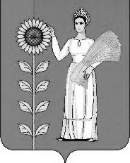 №п/пПеречень приватизированного муниципального имущества  Способ приватизацииДата приватизацииЦена сделки приватизации(руб. с НДС)1Марка, модель ТС: ПАЗ 32053-70, 2010г.Продажа муниципального имущества на электронных торгах17.06.2022г.торги не состоялись2.Наименование (тип ТС): автобус для перевозки детей, категория ТС: D, идентификационный номер (VIN) XIV3205CXA0003270, кузов (кабина, прицеп) №XIV3205CXA0003270, цвет кузова (кабины, прицепа)-желтыйПродажа муниципального имущества на электронных торгах(посредством публичного предложения)03.08.2022г.торги не состоялись